Конспект НОД по познавательно-исследовательской деятельности на тему:«ВОЛШЕБНЫЙ АПЕЛЬСИН»Для детей старшего дошкольного возраста.Подготовила и провела воспитатель: Гришилова Анастасия Валерьевна.6.11.2019г.Цель: формировать представления детей о явлениях и процессах, происходящих в природе.Задачи:• Расширить представления детей о фрукте «апельсин» о его пользе и вреде для людей;• Продолжить знакомить со свойствами воздуха (воздух лёгкий, легче воды);• Развивать логическое мышление, творческое воображение, свободное речевое общение, внимание;• Вызывать интерес к окружающему миру и совместной деятельности детей и взрослых.Оборудование и материалы: ёмкости для воды (по две на каждого ребенка), фрукты апельсин (по два на каждого ребенка), тарелки под фрукты, тканевые салфетки.1.Приветствие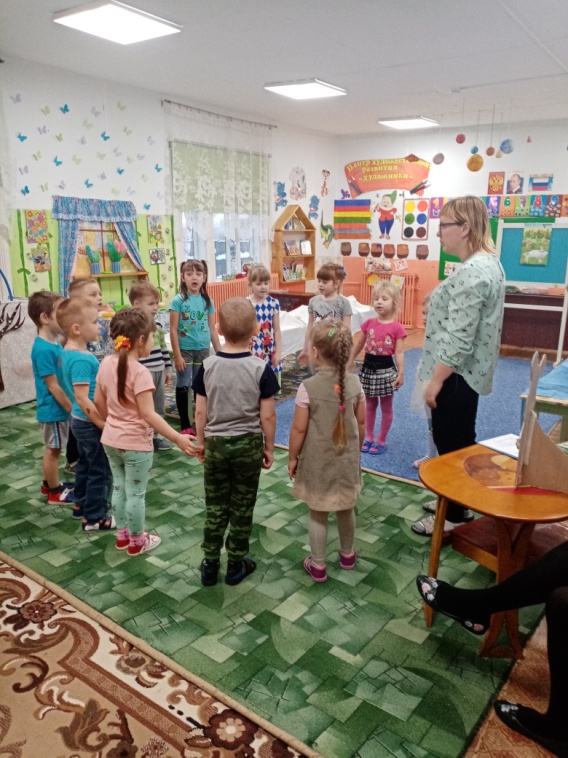 Все вместе в кругу:Здавствуй, сонышко родное!Здравствуй, небо глубое,Здравствуй, матушка-земля!Здравствуй ,ты, и здравствуй я!2. Мотивационная основа деятельностиВоспитатель: У меня есть друг Гена Барбоскин, и он принес нам посылку, а что в этой посылке нам нужно узнать.Воспитатель: Сейчас я вам загадаю  загадку, а вы попробуйте ее отгадать. С оранжевой кожей,
На мячик похожий,
Но в центре не пусто,
А сочно и вкусно. (АПЕЛЬСИН) 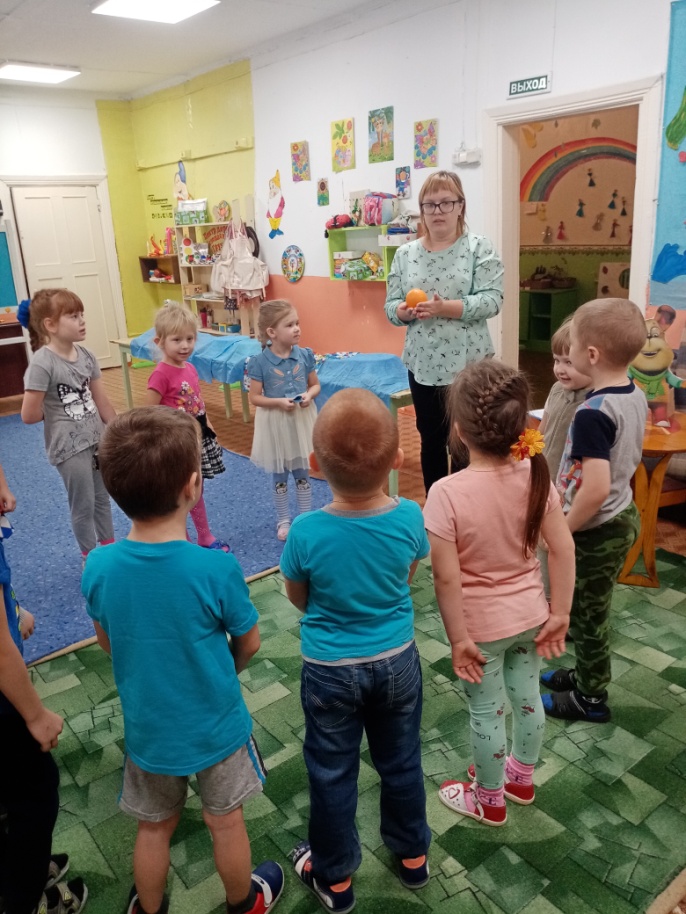 (в коробочке лежит апельсин)Воспитатель: А что вы знаете об апельсине?Ответы детей: Круглой формы, оранжевый, растет на дереве, кислый вкус. Воспитатель: А хотели  бы вы  узнать что то новое?Ответы детей: ДаВоспитатель: Мой  друг Гена, очень любит делать опыты, проводить эксперименты, в общем, исследовать различные предметы, и он приглашает нас в свою лабораторию.Воспитатель: Вы согласны?Ответы детей: ДаВоспитатель: Что бы попасть в лабораторию Гены, нам нужно сказать волшебные слова и закрыть глазки. Повторяйте за мной :12345 начинаем колдоватьКрибли-крабли бумНаши дети изменились и в ученых превратились.Открывайте глаза. Вот мы и попали в лабораторию к Гене, здесь он проводит все свои исследования и опыты.Воспитатель: А вы знаете как нужно вести себя в лаборатории?Ответы детей:Воспитатель: Правило №1. На столах ничего не трогать без разрешения воспитателя.Правило №2. Пробовать на вкус, брать в рот – в лаборатории  строго запрещено.Правило №3. Бережно обращаться с оборудованием. Поработал - убери на место.Правило №4. Соблюдать тишину, не мешать работать другим.Воспитатель: Гена рад  видеть вас в своей  лаборатории , в которой он вам покажет  и расскажет много интересного об апельсине.Воспитатель: Посмотрите на апельсин какого он цвета?Ответы детей: ОранжевогоВоспитатель: У меня есть много красок, но в них нет оранжевого цвета, вы знаете как можно получить оранжевый цвет? Ответы детей: Смешать краски, красный и желтыйВоспитатель: в красках всегда есть красный и желтый цвет, если их смешать, то получиться оранжевый цвет. Хотите попробовать?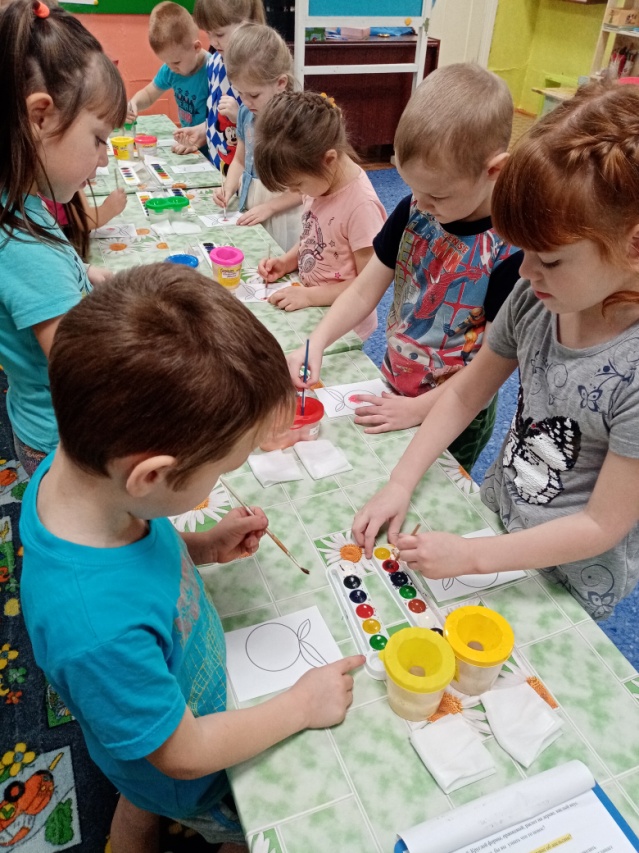 Ответы детей : ДаВоспитатель: У вас есть апельсины, но они бесцветные. Давайте их с вами раскрасим. (красим апельсины с начала красный потом желтый)Вывод:  Из каких цветов можно получить оранжевый цвет?Ответы детей:  Смешать красный и желтый цвет.Воспитатель: Гена  хотел  бы узнать знаете ли вы времена года?Ответы детей: ДА А назовите мне времена года?Воспитатель: А какое время года изображено на картинке?Ответы детей: Лето, дети купаются.Воспитатель : А вы любите купаться?Ответы детей: даВоспитатель: А вы умеете плавать?Ответы детей: Да.Воспитатель : А как вы думаете, апельсин умеет плавать?Ответы детей: Да, нет. Воспитатель: а давай те это с вами проверим, проходите за столы.Воспитатель: А давай те сейчас проведем опыт, плавает ли апельсин в воде или нет.Опыт №2 «Когда тонет апельсин, а когда нет»Воспитатель: Как вы думаете, если апельсин в кожуре  опустить в ёмкость с водой, он утонет? 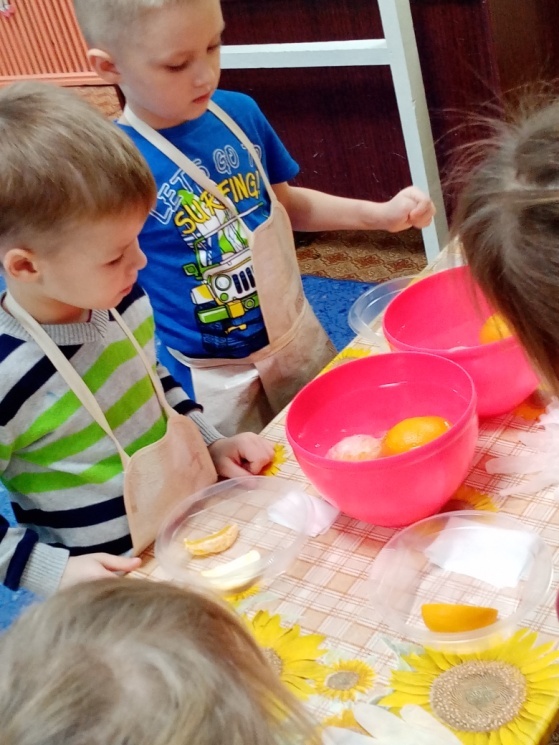 Ответы детей: утонет. Воспитатель: Почему?  Хорошо, проверяем.Ответы детей: тяжелый.Воспитатель: Посмотрите,  апельсин не утонул. Как вы думаете, почему?  (Ответы детей.)Воспитатель: Давайте посмотрим, как себя поведет в воде очищенный апельсин. Возьмите очищенный апельсин и  отпустите в воду .Дети опустили очищенный апельсинВоспитатель: Что с ним произошло? Ответы детей: утонул.Воспитатель: Как вы думаете, почему? Ответы детей: потому что кожура помогает апельсину не утонуть.Воспитатель: Как можно проверить, действительно ли кожура помогает апельсину не утонуть? (Ответы детей.)Воспитатель: а теперь посмотрите, что произойдет, если опустить кожуру в воду?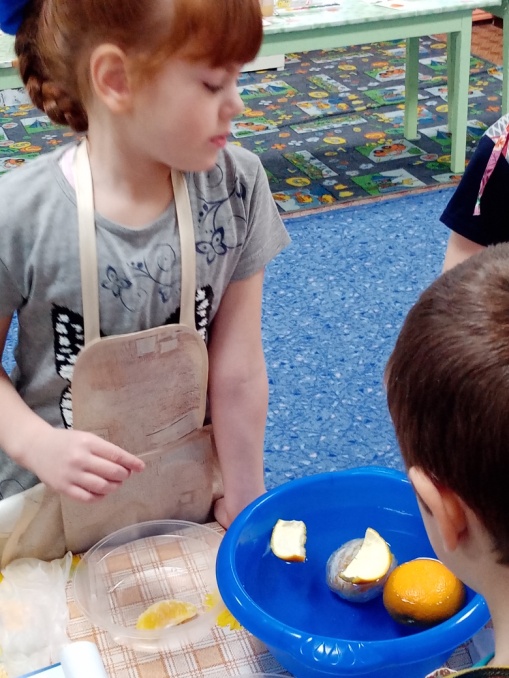 Дети опустили кожуру в ёмкостьВоспитатель:  Что произошло? Ответы детей: она не утонула, а плавает на поверхности.Вывод:  дак почему апельсин в кожуре не тонет? «Кожура  не дает апельсину утонуть в воде, и является для него спасательным жилетомВоспитатель:  Гена немножко устал и хотел бы поиграть  с вами в игру, вставай те все в круг.Физминутка.Мы делили апельсин, 
Много нас, а он один.
Эта долька – для ежа. 
Эта долька – для стрижа. 
Эта долька – для утят. 
Эта долька – для котят. 
Эта долька – для бобра.
А для волка – кожура. 
Он сердит на нас – Беда!!! 
Разбегайтесь, кто куда!(играем два раза)Воспитатель: А вы любите сок?Ответы детей: Да.Воспитатель: А какой?Ответы детей: Воспитатель: А как нам с вами  можно получить сок из апельсина?Ответы детей: выжать руками, купить в магазине.Воспитатель: Давайте пройдем за столы и попробуем сами сделать апельсиновый сок.Опыт №3 «Выжимание апельсинового сока»Воспитатель: Что бы выжать апельсиновый сок нужно быть сильными. Давай те попробуем с вами сжать кулачки. 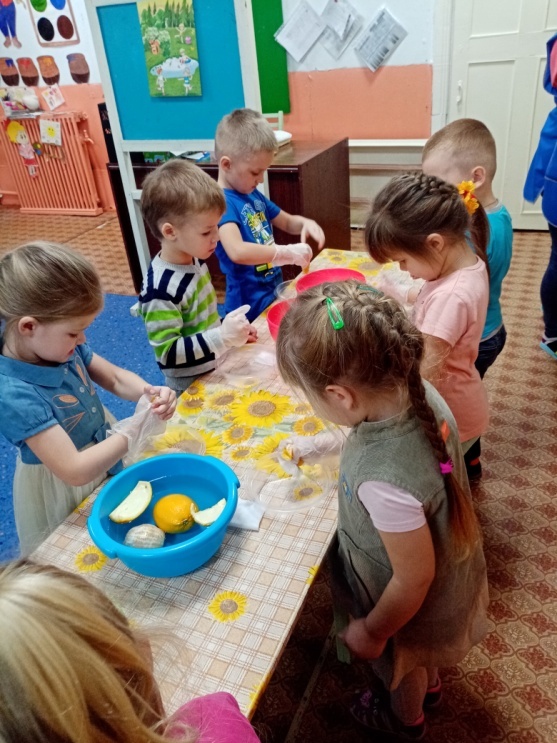 Что бы  нам не замарать руки и чтобы сок получился вкусным и чистым мы оденем перчатки. Каждый возьмет дольку апельсина, переворачиваем мякотью вниз, и начинаем выжимать сок.Воспитатель: Что можно получить из апельсина?Ответы детей: Сок.Воспитатель: А что можно приготовить еще из апельсина?Ответы детей: компот, сок, джем.Воспитатель; давай те с вами подведем итоги, что мы нового узнали?Из каких цветов можно получить оранжевый цвет?А какой формы апельсин?А каким цветом апельсин?Воспитатель : Гена очень рад, что вы заглянули к нему в лабораторию  и помогли ему провести исследование. Но к сожалению Гене пора бежать в школу, а нам с вами пора возвращаться в свою группу.Воспитатель: давай те скажем волшебные слова и вернемся в свою группу.12345 начинаем колдоватьКрибли крабли бумНаши дети изменились И в группе снова появились. Откройте глазки,  и посмотрите Гена, оставил нам апельсины, но только они не обычные, одни веселые  другие грустные. И хотел бы чтобы вы прикрепили на наше дерево только те апельсины, которые показывают, понравилось ли вам наше занятие или нет.Всем спасибо, мне очень понравилось с вами работать, а теперь вы можете идти заниматься свободной деятельностью.